ДОГОВОР ПУБЛИЧНОЙ ОФЕРТЫна покупку Подарочного сертификата/ Программы/ Процедуры/Товараг. Нижний Новгород 2020 год1. ОБЩИЕ ПОЛОЖЕНИЯ1.1.  Настоящий  документ   является   публичной   Офертой   ООО «Варварка СПА» (в дальнейшем именуемого Исполнитель) и содержит все существенные условия  предоставления  услуг любому юридическому или  физическому лицу,   именуемому в дальнейшем  «Заказчик».1.2.В случае  принятия  изложенных  ниже  условий  и  оплаты  услуг  физическое  лицо,  производящее  акцепт этой  Оферты, становится Заказчиком.1.3.   Настоящие Условия размещены в свободном  доступе  на  Интернет-сайте.1.4. Положения, содержащиеся в настоящей Оферте, могут быть изменены в одностороннем порядке Исполнителем. Информация об изменениях настоящих Условий размещается на сайте varvarkaspa.ru за 3 календарных дня  до введения  изменений.1.5. Настоящий документ определяет  существенные  условия  публичного договора  по  покупке  и использованию  услуг   Исполнителя.1.6. Незнание настоящих Условий не является основанием  для  предъявления  со  стороны  Заказчика  каких- либо  претензий  к Исполнителю.1.7. Заказчик подтверждает свое согласие с условиями, установленными настоящим Соглашением, путем проставления отметки в графе «Я прочитал(-а) Условия соглашения и согласен(-на) с условиями» при оформлении  заказа.2. ПРЕДМЕТ  ДОГОВОРА2.1.Предметом настоящей Оферты является оказание бытовых  услуг (далее –  услуги) .2.2.Исполнитель оказывает услуги в соответствии с действующим прейскурантом, опубликованным на интернет-сайте исполнителя varvarkaspa.ru, а Заказчик производит оплату  услуги  в  соответствии  с условиями  настоящего Договора.3. ОФОРМЛЕНИЕ  ЗАКАЗА3.1.Заказ услуг осуществляется Заказчиком  с  помощью  банковской карты  через  интернет-сайт  varvarkaspa.ru.3.2.При заказе услуг Исполнителем Заказчик обязуется предоставить  следующую  регистрационную информацию   о себе:− фамилия,  имя (по-русски);− адрес  электронной почты;− контактный  телефон.3.3.Принятие Заказчиком условий настоящего Договора осуществляется посредством внесения Заказчиком соответствующих данных в  регистрационную  форму  при оформлении заказа.  Исполнитель  не  изменяет  и не редактирует регистрационную информацию о Заказчике  без согласия  последнего.  Исполнитель обязуется не сообщать данные Заказчика, указанные при регистрации на сайте varvarkaspa.ru и при оформлении заказа, лицам, не имеющим отношения к исполнению заказа.  После  оформления заказа, Заказчик получает  уникальный  идентификационный   номер заказа  услуг.3.4.Исполнитель не несет ответственность за содержание и достоверность информации, предоставленной Заказчиком  при оформлении  заказа.3.5.Заказчик несёт  ответственность  за  достоверность  предоставленной информации при оформлении заказа.3.6 Исполнитель не проверяет предоставляемую Заказчиком информацию и не несет ответственности перед любыми третьими лицами за точность и достоверность такой информации, не расценивает предоставляемую Заказчиком информацию в качестве персональных данных, подлежащих специальной защите согласно Федеральному закону от 27.07.2006г. № 152-ФЗ «О персональных данных». При этом Заказчик согласен на обработку и передачу любым третьим лицам регистрационных данных в случае, если это необходимо для предоставления Заказчику Подарочного сертификата, а также для информирования его (по желанию) об услугах, предоставляемых Исполнителем.3.7. Подарочный сертификат действителен в течение 6 (шести) месяцев с момента его приобретения.Сертификат считается недействительным после истечения срока его действия.3.8. Подарочный сертификат может быть использован только для проведения процедуры, указанной в нем (сертификат на процедуру), или для оказания услуг, указанных в SPA-меню, размещенном на официальном сайте или с целью приобретения  товара, представленного в магазине Исполнителя varvarkaspa.ru (сертификат на сумму).3.9. Оплата Заказчиком самостоятельно оформленного на интернет-сайте заказа услуг означает согласие Заказчика  с  условиями настоящего Договора.3.10. Все информационные материалы, представленные на сайте varvarkaspa.ru, носят справочный характер. Всю информацию  об  услугах можно уточнить  по  телефону Исполнителя: +7 (831) 233-36-09.3.11 Обслуживание по сертификату происходит для любого предъявителя.4. ОПЛАТА УСЛУГ4.1. Оплата  по настоящему договору производится  в российских  рублях.4.2. Стоимость Заказа на сайте может быть изменена Исполнителем в одностороннем порядке до момента оплаты.   При этом  стоимость на  оплаченные  Заказы изменению не подлежит.4.3 Cпособы оплатыНаличный расчётЕсли товар доставляется курьером, то оплата осуществляется наличными курьеру в руки. При получении товара обязательно проверьте комплектацию товара, наличие гарантийного талона и чека.Банковской картойДля выбора оплаты товара с помощью банковской карты на соответствующей странице необходимо нажать кнопку «Оплата заказа банковской картой».4.4. Оплата с использованием реквизитов банковских карт на Интернет-сайте осуществляется в системе электронных платежей филиала ПАО «БАНК УРАЛСИБ» (далее – Банк), который прошел сертификацию в платежных системах МИР, Visa Int., MasterCard Europe Sprl. на совершение операций с аутентификацией 3-D Secure. Представленные данные полностью защищены в  рамках  стандарта  безопасности  данных индустрии платежных карт (Payment  Card Industry  Data  Security  Standard)  и никто, включая Исполнителя, не  может их получить.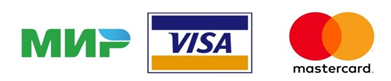 ОПИСАНИЕ ПРОЦЕССА ПЕРЕДАЧИ ДАННЫХДля оплаты (ввода реквизитов Вашей карты) Вы будете перенаправлены на платёжный шлюз ПАО «БАНК УРАЛСИБ». Соединение с платёжным шлюзом и передача информации осуществляется в защищённом режиме с использованием протокола шифрования SSL. В случае если Ваш банк поддерживает технологию безопасного проведения интернет-платежей Verified By Visa, MasterCard SecureCode, MIR Accept для проведения платежа также может потребоваться ввод специального пароля.Конфиденциальность сообщаемой персональной информации обеспечивается ПАО «БАНК УРАЛСИБ». Введённая информация не будет предоставлена третьим лицам за исключением случаев, предусмотренных законодательством РФ. Проведение платежей по банковским картам осуществляется в строгом соответствии с требованиями платёжных систем МИР, Visa Int., MasterCard Europe Sprl.4.4.Услуга считается оплаченной с момента успешного завершения операции по карте. Факт оплаты услуги подтверждается Исполнителем путем отправления письма с сертификатом Заказчику  на  электронный адрес, указанный Заказчиком.4.5. В случае неполучения Заказчиком письма  на  электронный адрес, Заказчик должен связаться с Исполнителем для  получения  подтверждения об  оплате  услуги в течение 2 (двух)  рабочих дней с момента  оплаты.5. ПРАВА  И  ОБЯЗАННОСТИ ИСПОЛНИТЕЛЯ5.1. Исполнитель  обязуется оказать услуги в соответствии с  п.  2.1 настоящего  Договора.5.2. Согласовать время и перечень Услуг, заказанных Заказчиком.5.3. Используя Средства  для связи информировать  Заказчика  об  Услугах и условиях их получения.5.4 Подарочный сертификат не может быть использован для получения наличных денежных средств из кассы Исполнителя.6. ПРАВА  И  ОБЯЗАННОСТИ ЗАКАЗЧИКА6.1. Заказчик обязуется своевременно оплачивать выбранные Услуги Исполнителя в соответствии с установленными  на  момент  оплаты ценами.6.2. Заказчик обязуется самостоятельно и своевременно ознакомиться  на  сайте  Исполнителя  с установленными  ценами,  видами Услуг, порядком  и сроками их предоставления, правилами безопасности.6.3. Заказчик обязуется отправить необходимую информацию для предоставления  Услуг  Заказчиком  с помощью  Средств связи.6.4. Заказчик обязуется соблюдать правила посещения спа салона, которые являются неотъемлемой частью данного договора и изложены в п.п.7.7. ПРАВИЛА ПОСЕЩЕНИЯ СПА САЛОНАОбслуживание на основании предоставления Подарочного сертификата происходит в отношении любого лица, предоставившего распечатанный сертификат или номер заказа. Заказчик самостоятельно следит за тем, кому сообщает номер заказа или передает подарочный сертификат.
Бронирование времени для прохождения процедур происходит по предварительной записи по контактным телефонам:
+7 (831) 233-36-09.
Приходить рекомендуется за 10 минут до назначенного времени.
В случае опоздания Заказчика, Исполнитель проводит услугу, сократив время ее оказания на время опоздания Заказчика;
В случае отмены Заказчик обязуется предупредить Исполнителя не менее чем за 24 часа, в случае отмены записи менее чем за 24 часа  или неявки Заказчика обязательства Исполнителя считаются полностью выполненными. Предупредить об отмене можно по телефону  +7 (831) 233-36-09.
Оплачивая услуги, Заказчик подтверждает, что не имеет медицинских противопоказаний для их получения, что подтверждается подписью Заказчика в Информированном соглассии на оказание услуги.
Заказчик несет полную ответственность за свою жизнь и здоровье. Если вы беременны, у вас высокое кровяное давление, имеются сердечные заболевания, аллергии или другие сложности со здоровьем, проинформируйте об этом администратора и Исполнителя, воздержитесь от посещения спа при обострении хронических заболеваний. Исполнитель вправе не допустить Заказчика  до процедур, имеющих противопоказания в период беременности.
Исполнитель оставляет за собой право не оказывать услуги, если  при визуальном осмотре выявит признаки кожных и/или инфекционных заболеваний.
Нахождение в термальной зоне без купальных костюмов не допускается. Для процедур Исполнитель предоставляет специальную одежду, полотенца и другие принадлежности.
Заказчик обязан соблюдать правила личной и общей гигиены, поддерживать чистоту на территории Исполнителя. Все процедуры по уходу за телом, как и посещение  термальной зоны предполагают принятие душа до их начала , а также  после пользования паровой баней/сауной.
Дамам рекомендуется удалить макияж, а мужчинам желательно не бриться менее чем за 3 часа до прохождения процедур по уходу за лицом.
Не рекомендуется надевать различные украшения (кольца, браслеты, серьги, цепочки  и т.д.), так как наличие украшений может привести к получению травм.
Администрация  центра не несет ответственности за ценные вещи, оставленные в шкафчиках для переодевания, карманах халата, на туалетных столиках процедурных кабинетов и в местах общественного пользования. Ценные вещи , часы, телефоны и украшения  необходимо оставлять  в сейфовых ячейках в зоне рецепции.
Во время нахождения в СПА просим Вас говорить тихо и обязательно отключать или ставить  на беззвучный режим мобильный телефон.
Запрещается  приносить на территорию СПА свои напитки, еду и косметические средства.
Заказчик обязан во избежание несчастного случая посещать сауну и паровую баню при наличии хотя бы ещё одного человека рядом.
Запрещено самостоятельно менять температурный режим саун, уровень освещения и громкость звукового сопровождения, самостоятельно пользоваться музыкальной и другой аппаратурой, в т.ч. включать и демонстрировать аудио-, видео- и иные произведения с использованием/применением любых носителей и/или оборудования в помещениях спа. Исполнитель оставляет за собой исключительное право на выбор произведений, транслирующийся в помещениях центра, а также порядок их трансляции.
Заказчик обязан не оставлять личные вещи без присмотра;
Заказчик должен уважительно  относиться к работникам Исполнителя, третьим лицам; не использовать ненормативную лексику, как при общении, так и в разговорах по телефону на территории Исполнителя; бережно относиться к имуществу Исполнителя и третьих лиц.
Заказчик обязан  не оставлять без присмотра детей в возрасте до 14-ти лет на территории центра, в том числе в раздевалках, сауне, бане, в зоне отдыха.
Заказчик обязан  не разрешить детям и подросткам, не достигшим возраста 16-ти лет, посещать процедуры без сопровождения родителей.На всей территории Исполнителя запрещается курение и употребление спиртных напитков. Запрещается  нахождение  на территории Исполнителя в состоянии алкогольного, наркотического, токсического опьянения.
Запрещено на территории Исполнителя принимать сильнодействующие и запрещённые препараты без письменного разрешения врача, приносить и хранить на территории Исполнителя опасные вещества и предметы: взрывчатые вещества, средства взрывания и предметы, ими начиненные, сжатые и сжиженные газы, легковоспламеняющиеся жидкости, воспламеняющиеся твердые вещества, окисляющие вещества и органические перекиси, токсичные вещества, радиоактивные материалы, едкие и коррозирующие вещества, ядовитые и отравляющие вещества,  оружие.
Заказчику запрещено находиться в технических помещениях и помещениях, предназначенных для работников Исполнителя.
Заказчику запрещено самостоятельно размещать на территории Исполнителя надписи, объявления, рекламные материалы, проводить опросы или осуществлять рекламную, маркетинговую, консультационную и иную деятельность, в том числе предпринимательскую.
Забытые Заказчиками  вещи на территории Исполнителя бесплатно хранятся  в течение 30 (тридцати) дней со дня их обнаружения. Информацию о забытых вещах можно получить на рецепции. По истечении 30 дней забытые вещи подлежат уничтожению без последующей выплаты возмещения собственнику. За утерянные или оставленные без присмотра вещи Исполнитель ответственности не несёт.8. УСЛОВИЯ  РАСТОРЖЕНИЯ  ДОГОВОРА8.1. Настоящий договор, может быть, расторгнут по инициативе Заказчика до начала оказания услуг путем подачи письменного заявления Исполнителю.В случае отказа от оплаченных по карте услуг в срок за 1 (один) день до начала оказания услуг, возврат денежных средств производится  в полном   объеме. В случае если услуга не была отменена в надлежащие сроки, возврат денежных средств производится за вычетом  понесенных Исполнителем  расходов из-за  позднего отказа  от  услуг Заказчиком.8.2. Денежные средства в случае корректно оформленной процедуры отказа / отмены возвращаются на карту, с которой  проводилась  оплата.  Возврат  иными способами не производится.8.3. Исполнитель имеет право изменить дату и время оказания услуги, уведомив об этом Заказчика  услуг  не менее чем за 12 часов до начала оказания услуг, получив подтверждение  о  согласии  Заказчика  с изменениями. Заказчик имеет право отказаться от внесения изменений в данные заказанной услуги, на основании чего услуги будут считаться отмененными с последующим возвратом денежных  средств  на карту, с  которой  производилась оплата.9. ЗАКЛЮЧИТЕЛЬНЫЕ  ПОЛОЖЕНИЯ9.1.Все  претензии по ненадлежащему оказанию услуг Заказчик вправе  сообщить администратору Исполнителя по указанному в пункте 10 телефону. Вся поступившая информация   обрабатывается  в  кратчайшие сроки.9.2. При сборе и обработке персональных данных Заказчика Исполнитель руководствуется положениями Федерального Закона  № 152-ФЗ  “О  персональных  данных” от  27 июля  2006 года.9.3. Передающая персональные данные сторона дает согласие на обработку персональных данных любыми способами,  включая  сбор,  систематизацию,  накопление, хранение,  обновление,   изменение, использование, обезличивание, блокирование, уничтожение. Заказчик понимает и согласен с тем, что любая информация, которая стала известна Исполнителю об Заказчике в связи с исполнением обязательств в рамках настоящего Договора, может быть использована Исполнителем в маркетинговых целях, в том числе для проведения рекламных мероприятий, рассылки уведомлений, рекламной информации. Согласие субъекта персональных данных действует до момента получения Исполнителем письменного извещения об отзыве данного согласия. Заказчик должен иметь  письменное  подтверждение  получения  отказа Исполнителем.9.4. По вопросам оплаты, качества, своевременности  получения услуг,  другим  вопросам  в  отношении  операции  по  карте Клиент  может  обратиться по телефону   +7 (831) 233-36-09.За неисполнение или ненадлежащее исполнение своих обязанностей по настоящему Договору Стороны несут ответственность, предусмотренную действующим законодательством РФИсполнитель, ни при каких обстоятельствах не несет ответственности перед Заказчиком за косвенные убытки. Понятие «косвенные убытки» включает, но не ограничивается: потерю дохода, прибыли, ожидаемой экономии, деловой активности. Совокупная ответственность Исполнителя по данному Договору ограничивается возмещением Заказчику прямого доказанного ущерба в размере, не превышающем суммы, фактически уплаченной Заказчиком за Подарочный сертификат.Стороны освобождаются от ответственности за частичное или полное неисполнение обязательств по Договору, если таковое явилось следствием действия непреодолимой силы, возникших после заключения Договора. Под обстоятельствами непреодолимой силы понимаются чрезвычайные обстоятельства, находящиеся вне контроля Сторон, которые Сторона, подвергшаяся их воздействию, не могла не предвидеть, ни предотвратить разумными мерами. Таковыми признаются пожар, наводнение, землетрясение, ураган, эпидемия, забастовка, военные действия, запретительные акты государственных органов, технические помехи при осуществлении связи в сети Интернет и другие подобные обстоятельства. Сторона, ссылающаяся на такие обстоятельства, обязана в семидневный срок со дня их наступления в письменной форме уведомить другую Сторону об этом, а также представить доказательства в разумно короткий срок.По всем вопросам, не урегулированным в тексте настоящего Договора, стороны руководствуются действующим законодательством РФ.В случае возникновения разногласий или споров по вопросам, возникшим или связанным с исполнением настоящего Договора, Стороны примут все возможные меры к разрешению их путем переговоров. В случае не достижения согласия, споры разрешаются в порядке, установленным действующим законодательством РФ.Договор вступает в силу с момента, внесения оплаты Заказчиком настоящего Договора, и заключается на неопределенный срок, но не более срока действия Подарочного сертификата.10. УСЛОВИЯ ДОСТАВКИ ТОВАРА/ПОДАРОЧНОГО СЕРТИФИКАТА  Доставка курьером в пределах Нижнего НовгородаСтоимость: 500 руб.
Срок доставки: в течение суток с момента оформления заказа.Получить в салоне (самовывоз)Стоимость: 0 руб.
Вы можете самостоятельно забрать заказ из нашего салона. г. Нижний Новгород, улица Варварская 32, литер В.10. РЕКВИЗИТЫИНН 5260462969/ КПП 526001001БИК 042282881ОГРН 1195275022997ОКПО 39210831Юр. адрес: 603006, г. Н. Новгород, ул. Варварская, д.32. литерВ, офис 39Почт. адрес: 603006, г. Н. Новгород, ул. Варварская, д.32. литерВ, офис 39Кор/счет 30101810300000000881Р/счет 40702810202020002476Ф-Л ПРИВОЛЖСКИЙ ПАО БАНК «ФК ОТКРЫТИЕ»Директор: Ручина Елена Юрьевна(на основании Устава)Тел: 8-951-904-57-13Эл.почта: Varvarkaspa@yandex.ru